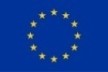 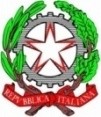 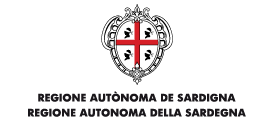 Direzione Didattica Statale “Giovanni Lilliu”Sede: Via Garavetti, 1 - 09129 CAGLIARI  §  Tel. 070/492737    Fax 070/457687 Mail caee09800r@istruzione.it – caee09800r@pec.istruzione.it   Cod. Mecc. CAEE09800RSito www.direzionedidatticagiovannililliu.gov.it   Cod. Fisc. 92168610928PROGETTO GENERICO“SCUOLA IN OSPEDALE” E “ISTRUZIONE DOMICILIARE”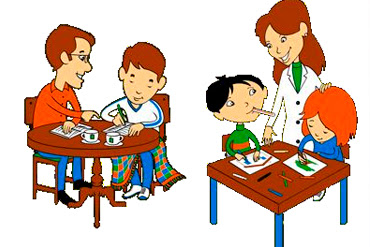 ANNO SCOLASTICO 2021/2022PREMESSAI servizi di “Scuola in ospedale”  e “Istruzione domiciliare” rappresentano una particolare modalità per garantire il diritto/dovere all’apprendimento, cercando di prevenire le difficoltà degli studenti e delle studentesse colpiti da gravi patologie e impossibilitati a frequentare la scuola. Riferimenti normativiNota MIUR prot. n. 7736 del 27 gennaio 2010 - “Chiarimenti sulla validità dell’anno scolastico”;Legge 13 luglio 2015, n. 107 - “Riforma del sistema nazionale di istruzione e formazione e delega per il riordino delle disposizioni legislative vigenti”;Decreto Legislativo 13 aprile 2017, n. 62 - “Norme in materia di valutazione e certificazione delle competenze nel primo ciclo ed esami di Stato, a norma dell'articolo 1, commi 180 e 181, lettera i), della Legge 13 luglio 2015, n. 107”;	Decreto Legislativo 13 aprile 2017, n. 63 “Effettività del diritto allo studio attraverso la definizione delle prestazioni, in relazione ai servizi alla persona, con particolare riferimento alle condizioni di disagio e ai servizi strumentali, nonché potenziamento della carta dello studente, a norma dell'articolo 1, commi 180 e 181, lettera f), della Legge 13 luglio 2015, n. 107”. Il servizio “Scuola in ospedale e istruzione domiciliare” è trattato all’art. 8.	Linee di Indirizzo Nazionali sulla Scuola in Ospedale e l’Istruzione Domiciliare adottate con Decreto del Ministero dell’Istruzione, dell’Università e della Ricerca del 6 giugno 2019, n. 461;Decreto Legislativo 7 agosto 2019, n. 96 “Disposizioni integrative e correttive al Decreto legislativo 13 aprile 2017, n. 66, recante: «Norme per la promozione dell’inclusione scolastica degli studenti con disabilità, a norma dell’articolo 1, commi 180 e 181, lettera c) della Legge 13 luglio 2015, n. 107». Il Servizio “Scuola in ospedale e istruzione domiciliare” è trattato agli artt. 15 e 16.Art. 58, comma 1, lettera d) del D.L. n. 73 del 25 maggio 2021 convertito con Legge n. 106 del 23 luglio 2021 pone l’attenzione sulle “necessità degli studenti con patologie gravi o immunodepressi, in possesso di certificati rilasciati dalle competenti autorità sanitarie,…tali da consentire loro di poter seguire la programmazione scolastica avvalendosi anche eventualmente della didattica a distanza”.D.M. n. 257 del 6 agosto 2021 c.d. “Piano scuola”, alla pagina n. 17 è trattato il servizio di “Scuola in ospedale e Istruzione domiciliare”, in cui si specifica che “le attività di Scuola in Ospedale continueranno ad essere organizzate, previo confronto e coordinamento tra il Dirigente scolastico e il Direttore sanitario, nel rispetto dei previsti protocolli di sicurezza in ambiente ospedaliero“. Relativamente all’istruzione domiciliare “il Dirigente scolastico avrà cura di concordare con la famiglia le modalità di svolgimento della didattica, con preciso riferimento alle indicazioni impartite dal medico curante sugli aspetti che connotano il quadro sanitario dell’allievo”.Indicazioni strategiche ad interim per la prevenzione e il controllo delle infezioni da SARS-COV-2 in ambito scolastico (a.s. 2021/2022), p. 34 dove si trova scritto: “Per quanto concerne la didattica per gli studenti con patologie gravi o immunodepressi, la cui condizione è valutata e certificata dal PLS/MMG in raccordo con il DdP territoriale, in caso di comprovata impossibilità di fruizione delle lezioni in presenza, si è prevista la possibilità di DDI ovvero di ulteriori modalità di percorsi di istruzione integrativi. In ogni caso è previsto che sia garantita per quanto più tempo possibile la didattica in presenza.”La Scuola in OspedaleLa Scuola in Ospedale è un servizio pubblico, offerto a tutte/i quelle alunne e quegli alunni, studentesse e studenti che, a causa delle loro condizioni di salute, sono temporaneamente costretti a sospendere la frequenza dalle lezioni presso la scuola di appartenenza. E’ presente in tutto il sistema dell’istruzione e, a partire dalla scuola dell’infanzia fino alla scuola secondaria di II grado, consente ai bambini e ai ragazzi di poter esercitare il diritto allo studio nei periodi di degenza ospedaliera. E’essenziale, nei periodi di degenza, che la scuola in cui è iscritta/o l’alunna/alunno, studentessa/studente ospedalizzata/o instauri un’alleanza pedagogica e terapeutica sia col personale sanitario che con quello docente della sezione ospedaliera. Pertanto dovranno essere messe in atto tutte le strategie finalizzate a superare lo stato di isolamento che può caratterizzare il periodo di degenza, anche attraverso l’utilizzo di strumenti tecnologici, per mantenere costante, anche a distanza, la relazione educativa e per permettere all’alunna/alunno, studentessa e studente di continuare, quanto più possibile, il percorso scolastico attraverso un puntuale coordinamento delle opportune azioni sinergiche tra i soggetti coinvolti, nel rispetto delle vigenti norme sulla privacy. Con riferimento al D.M. n. 257 del 6 agosto 2021 e in relazione all’attuale situazione epidemiologica, le attività di Scuola in ospedale devono essere organizzate previo confronto e coordinamento tra il Dirigente scolastico e il Direttore Sanitario per il rispetto dei previsti protocolli di sicurezza in ambiente ospedaliero.In caso di ospedalizzazione di alunne/alunni, studentesse/studenti presso presidi in cui non è presente la sezione ospedaliera risulta necessario elaborare un progetto personalizzato che consenta la continuità didattica e l’eventuale raccordo col successivo periodo di cura domiciliare.Il servizio di Istruzione DomiciliareL’ Istruzione domiciliare consiste in un servizio che le istituzioni scolastiche sono tenute ad attivare per garantire il diritto all’istruzione delle alunne e degli alunni, delle studentesse e degli studenti iscritti alle scuole primarie e secondarie di I e II grado che, a causa delle loro condizioni di salute, siano sottoposti a terapie domiciliari che impediscono la frequenza della scuola per un periodo di tempo non inferiore a 30 giorni. Il servizio di istruzione domiciliare, pertanto, poiché garantisce il diritto all’istruzione, non comporta, per la sua realizzazione, una autorizzazione da parte dell’Ufficio Scolastico Regionale ma una comunicazione da parte della scuola, che deve corrispondere alla normativa di riferimento e alle indicazioni sotto riportate.L’Istruzione Domiciliare può essere attivata anche nel caso in cui il periodo temporale, comunque non inferiore ai 30 giorni, non sia continuativo, qualora siano previsti cicli di cura ospedaliera alternati a cicli di cura domiciliare oppure siano previsti ed autorizzati dalla struttura sanitaria eventuali rientri a scuola durante i periodi di cura domiciliare. La certificazione sanitaria deve essere rilasciata dal medico ospedaliero o comunque dai servizi sanitari nazionali (escluso, pertanto, il medico di famiglia) e non da aziende o medici curanti privati. Nella predetta certificazione deve essere altresì specificato che le condizioni di salute dell’alunno consentono (o, nel caso, non consentono) la presenza dei docenti presso il domicilio. La durata del progetto di Istruzione Domiciliare deve essere circoscritta al periodo temporale indicato nel certificato rilasciato dall’ospedale. Anche per quanto attiene l’istruzione domiciliare il dirigente scolastico avrà cura, sempre nel rispetto delle indicazioni del Documento tecnico allegato al D.M. 257 del 6 agosto 2021, di concordare con la famiglia le modalità di svolgimento della didattica, con preciso riferimento alle indicazioni impartite dal medico sugli aspetti di carattere sanitario che connotano il quadro sanitario dell’allievo.L’ istituzione scolastica di appartenenza dell’alunna/alunno, studentessa/studente, acquisita la richiesta dei genitori e la suddetta certificazione sanitaria, predispone, dunque, senza indugio, il progetto di Istruzione Domiciliare, adeguando le scelte educativo-didattiche ai bisogni educativi. Tale progetto prevede, di norma, l’intervento a domicilio dell’alunno, da parte dei docenti dell’istituzione scolastica di appartenenza. In considerazione della esiguità delle ore previste da svolgersi presso il domicilio dell’alunna/o, studentessa/studente, nonché delle eventuali restrizioni dovute all’andamento dell’emergenza epidemiologica, si invitano tutte le scuole a prevedere in tutti i progetti interventi di Didattica Digitale Integrata.In relazione, inoltre, ai fondi annualmente assegnati per il funzionamento del servizio, in sede di progettazione del percorso di Istruzione Domiciliare, le Istituzioni Scolastiche sono invitate a prevedere un monte ore pari a quanto indicato (le ore si intendono in presenza, previo consenso del medico o, in alternativa, quali ore previste per interventi individualizzati a distanza):Scuola primaria: 4/5 ore settimanaliScuola secondaria di 1^ grado: 5/6 ore settimanaliSi ricorda che, purché documentati e certificati, tutti i periodi di attività svolti in Istruzione Ospedaliera e/o Domiciliare concorrono alla validità dell’anno scolastico (art.22 D.lgs 62/2017).PROCEDURE AMMINISTRATIVE PER ATTIVARE L’ISTRUZIONE DOMICILIARELa scuola interessata dovrà elaborare un progetto di offerta formativa nei confronti dell’alunno impossibilitato alla frequenza scolastica, con l’indicazione del numero dei docenti coinvolti e delle ore di lezione previste, distinte in attività di didattica in presenza, a distanza, digitale integrata.Come specificato nelle Linee di indirizzo nazionali, di cui al D.M. 461 del 6 giugno 2019, le scuole potranno, eventualmente, anche predisporre un solo progetto generale per l’istruzione domiciliare, da sottoporre agli organi collegiali, che i singoli Consigli di classe coinvolti andranno, di volta in volta, a dettagliare con risorse e specificità, dopo aver acquisito la richiesta della famiglia.Il progetto dovrà essere approvato dal Collegio dei docenti e dal Consiglio d’ Istituto ed inserito nel PTOF.La richiesta, con allegata certificazione sanitaria e il progetto saranno inviati al competente Ufficio Scolastico Regionale che procederà alla valutazione della documentazione presentata, per l’approvazione e la successiva assegnazione delle risorse.Pertanto è necessario seguire precise procedure amministrative che comportano l’acquisizione agli atti della scuola di:Acquisizione, da parte della famiglia dell’alunna/alunno, studentessa/studente della certificazione sanitaria attestante l’impedimento alla frequenza per almeno 30 giorni (anche non consecutivi) con esplicita richiesta di attivazione del servizio di istruzione domiciliare (Allegati n.05 e n.06) e recante le indicazioni sopra citate circa la valutazione, da parte del medico, delle condizioni che consentano la presenza dei docenti presso il domicilio dell’alunna/alunno;Predisposizione, a cura del Team docenti/Consiglio di classe, della scheda progetto (Allegato n.02), del relativo piano finanziario (Allegato n. 03) e del progetto dettagliato (Allegato n. 04- Fac simile); tale progetto dovrà contenere ogni elemento caratterizzante gli interventi educativo- didattici previsti, quali finalità, obiettivi formativi, obiettivi educativo-didattici, metodologie, strumenti, modi e tempi di attuazione, modalità di verifica degli apprendimenti, monitoraggio, indicatori di successo, contenuti delle discipline o aree disciplinari coinvolte, obiettivi di apprendimento disciplinari, sviluppo delle competenze, docenti interessati, eventuali altre professionalità coinvolte, criteri di valutazione, eventuale supporto psico-pedagogico, patto educativo di corresponsabilità con le famiglie;Acquisizione della disponibilità, da parte dei docenti della classe, ad effettuare il servizio di Istruzione Domiciliare in presenza o a distanza; in caso di mancata disponibilità da parte dei docenti della classe il Dirigente scolastico si attiverà per reperirla all’interno del Collegio dei Docenti; i docenti che svolgono l’attività avranno cura di compilare il Report di cui all’Allegato n. 01;Il progetto dovrà essere approvato in sede di Consiglio di intersezione/interclasse/classe in seduta tecnica, di Collegio dei Docenti e Consiglio d’Istituto; come sopra descritto, si invitano le scuole a inserire nel PTOF l’area progettuale “Scuola in ospedale e Istruzione domiciliare”, in modo tale che tali progetti si configurino come una declinazione della medesima area;Il progetto e gli allegati n. 02, n. 03, n. 04 dovranno essere inviati all’Ufficio Scolastico Regionale, presso il competente Comitato Tecnico Regionale, costituito con decreto AOODRSA REG UFF prot.n. 14352 del 28 settembre 2020, per la verifica della completezza della documentazione ed, eventualmente, la richiesta di integrazioni alla stessa.Per gli alunni destinatari, nel contempo, del servizio di Istruzione Domiciliare e che frequentano la scuola in ospedale potrà essere inoltrata dalla scuola l’attivazione del Registro Elettronico per la Scuola in Ospedale, (RESO) le cui istruzioni d’accesso potranno essere richieste alla Scuola polo Istituto Comprensivo “Su Planu”- Selargius (Cagliari) all’indirizzo caic86200x@istruzione.itA tal fine si raccomanda di trasmettere al competente Ufficio Scolastico Regionale, all’avvio del progetto, la seguente documentazione:la scheda di progetto (Allegato n. 02) ;il progetto didattico del percorso educativo personalizzato (Fac -simile Allegato n. 04)la scheda del piano finanziario (Allegato n. 03)Tutti i progetti di istruzione domiciliare, anche quelli che non prevedono la richiesta del contributo ministeriale, completi della documentazione necessaria, dovranno essere inviati al seguente indirizzo PEC: drsa@postacert.istruzione.itall’attenzione di Andreana Ghisu - referente Scuola in Ospedale e Istruzione Domiciliare per l’USR-Sardegna telefono 070 2194168 – 3701168703Si allega:All. 01 Report attività svolte dai docentiAll. 02 Scheda progettoAll. 03 Piano finanziario progettoAll. 04 Fac-simile ProgettoAll.05 Fac- simile richiesta dei genitoriAll. 06 Fac- simile certificato medicoInformativa trattamento dati personali